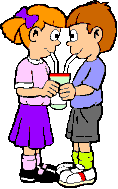     Týdenní plán č. 4      OD 19.9. DO 23. 9. 2022     CO NÁS ČEKÁ V TOMTO TÝDNU?  Opakujeme, opisujeme – písmena, věty, čísliceBásnička Podzim - zkoušeníVlastní jména, abeceda – úvodPodzim. Členění kalendářního a školního rokuSčítání a odčítání do 20, číselná řada, porovnáváníOpakujeme prostředí. Stavby z krychlí. DřívkaAJ – procvičování pozdravů, představení se, základní fráze, seznámení s abecedouPONDĚLÍ   odpolední vyučování – domácí úkol nebude    	 ÚTERÝ       ČJ – str.11 Česká abeceda – do pátku  STŘEDA	     M – pracovní list   ČTVRTEK  Písanka – str. 6 dokončení	  PÁTEK	     čtecí list s úkoly V příštím týdnu budeme ještě pracovat s knížkou z domova. Máme zavedeny Čtenářské listy. Každou přečtenou knížku si během roku zapíšeme. V pondělí bude TV – tepláky, tričko, sportovní obuv – hodiny budete mít s panem učitelem Kučerou. Sportovní obuv do tělocvičny nebude mít černou podrážku.V pondělí budeme o Vv malovat křídou – budu mít starší tričko, košili, zástěrku, kterou si nechám ve škole.Schůzka rodičů k zahájení školního roku – úterý 20. 9. od 15:30 ve školní jídelně – po ukončení budeme chvilku ve třídě.